Пам’яткащодо запобігання та врегулювання конфлікту інтересівЗгідно зі статтею 28 Закону України «Про запобігання корупції особи, зазначені у пунктах 1, 2 частини першої статті 3 цього Закону, зобов’язані:1. Вживати заходів щодо недопущення виникнення реального, потенційного конфлікту інтересів;реальний конфлікт інтересів – суперечність між приватним інтересом особи та її службовими чи представницькими повноваженнями, що впливає на об’єктивність або неупередженість прийняття рішень,або на вчинення чи невчинення дій під час виконання зазначених повноваженьпотенційний конфлікт інтересів- наявність у особи приватного інтересу у сфері, в якій вона виконує свої службові си представницькі повноваження, що може вплинути  на об’єктивність чи неупередженість прийняття нею рішень, або на вчинення чи невчинення дій під час виконання зазначених повноважень. -  повідомляти не пізніше наступного робочого дня з моменту, коли особа дізналася чи повинна була дізнатися про наявність у неї реального чи потенційного конфлікту інтересів безпосереднього керівника, а у випадку перебування особи на посаді, яка не передбачає наявності у неї безпосереднього керівника, або в колегіальному органі - Національне агентство чи інший визначений законом орган або колегіальний орган, під час виконання повноважень у якому виник конфлікт інтересів, відповідно;( неповідомлення особою у встановлених законом випадках та порядку про наявність у неї реального конфлікту інтересів - тягне за собою накладення штрафу від ста до двохсот неоподатковуваних мінімумів доходів громадян.)- не вчиняти дій та не приймати рішень в умовах реального конфлікту інтересів; (вчинення дій чи прийняття рішень в умовах реального конфлікту інтересів - тягнуть за собою накладення штрафу від двохсот до чотирьохсот неоподатковуваних мінімумів доходів громадян)- вжити заходів щодо врегулювання реального чи потенційного конфлікту інтересів.2. Особи, уповноважені на виконання функцій держави або місцевого самоврядування, не можуть прямо чи опосередковано спонукати у будь-який спосіб підлеглих до прийняття рішень, вчинення дій або бездіяльності всупереч закону на користь своїх приватних інтересів або приватних інтересів третіх осіб.3. Безпосередній керівник особи або керівник органу, до повноважень якого належить звільнення/ініціювання звільнення з посади протягом двох робочих днів після отримання повідомлення про наявність у підлеглої йому особи реального чи потенційного конфлікту інтересів приймає рішення щодо врегулювання конфлікту інтересів, про що повідомляє відповідну особу.Національне агентство у випадку одержання від особи повідомлення про наявність у неї реального, потенційного конфлікту інтересів упродовж семи робочих днів роз’яснює такій особі порядок її дій щодо врегулювання конфлікту інтересів.4. Безпосередній керівник або керівник органу, до повноважень якого належить звільнення/ініціювання звільнення з посади, якому стало відомо про конфлікт інтересів підлеглої йому особи, зобов’язаний вжити передбачені цим Законом заходи для запобігання та врегулювання конфлікту інтересів такої особи.5. У разі існування в особи сумнівів щодо наявності в неї конфлікту інтересів вона зобов’язана звернутися за роз’ясненнями до територіального органу Національного агентства. У разі якщо особа не отримала підтвердження про відсутність конфлікту інтересів, вона діє відповідно до вимог, передбачених у цьому розділі Закону.6. Якщо особа отримала підтвердження про відсутність конфлікту інтересів, вона звільняється від відповідальності, якщо у діях, щодо яких вона зверталася за роз’ясненням пізніше було виявлено конфлікт інтересів.7. Закони та інші нормативно-правові акти, що визначають повноваження державних органів, органів влади Автономної Республіки Крим, органів місцевого самоврядування, порядок надання окремих видів державних послуг та провадження інших видів діяльності, пов’язаних із виконанням функцій держави, місцевого самоврядування, мають передбачати порядок та шляхи врегулювання конфлікту інтересів службових осіб, діяльність яких вони регулюють.Статтею 29 Закону України «Про запобігання корупції»-передбачені заходи зовнішнього та самостійного врегулювання конфлікту інтересів.Зовнішнє здійснюється шляхом:- усунення особи від виконання завдання, вчинення дій, прийняття рішення чи участі в його прийнятті в умовах реального чи потенційного конфлікту інтересів (якщо конфлікт інтересів не має постійного характеру та за умови можливості до прийняття такого рішення або вчинення відповідних дій інших працівників відповідного органу);- обмеження доступу особи до певної інформації (якщо конфлікт інтересів пов'язаний з таким доступом та має постійний характер, а також за можливості продовження належного виконання особою повноважень на посаді за умови такого обмеження і можливості доручення роботи з відповідною інформацією іншому працівнику органу);- перегляду обсягу службових повноважень особи (якщо конфлікт інтересів у діяльності має постійний характер та пов'язаний з конкретним повноваженням особи, а також за можливості продовження належного виконання нею службових завдань у разі такого перегляду і можливості наділення відповідними повноваженнями іншого працівника органу);- застосування зовнішнього контролю за виконанням особою відповідного завдання, вчиненням нею певних дій чи прийняття рішень (якщо усунення від виконання завдання, вчинення дій, прийняття рішення чи участі в його прийнятті в умовах реального чи потенційного конфлікту інтересів, обмеження її доступу до інформації чи перегляд її повноважень є неможливим та відсутні підстави для її переведення на іншу посаду або звільнення );- переведення особи на іншу посаду (за наявності вакантної посади і лише за згодою особи);- звільнення (якщо конфлікт інтересів має постійний характер і не може бути врегульований і інший спосіб, в тому числі через відсутність її згоди на переведення або позбавлення приватного інтересу).Особи, у яких наявний реальний чи потенційний конфлікт інтересів, можуть самостійно вжити заходів щодо його врегулювання шляхом позбавлення відповідного приватного інтересу з наданням підтверджуючих це документів безпосередньому керівнику органу, до повноважень якого належить звільнення/ ініціювання звільнення з посади.З метою уникнення конфлікту інтересів посадові та службові особи зобов’язані також протягом 30 днів після призначення (обрання) на посаду передати в управління іншій особі належні їй підприємства та корпоративні права (шляхом укладення договору управління майном із суб’єктом підприємницької діяльності; укладення договору про управління цінними паперами, іншими фінансовими інструментами та грошовими коштами з торговцем цінними паперами, який має ліцензію Національного агентства з цінних паперів та фондового ринку та провадження діяльності з управління цінними паперами).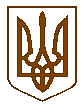 ДЕРЖГЕОКАДАСТР Головне управління Держгеокадастру у Запорізькій областівул. Українська, 50, м. Запоріжжя, 69095;  тел/ф (061) 787-45-24 Е-mail: zaporizhzhia@land.gov.ua Код  ЄДРПОУ 39820689 _______________ №________________________              На № ________________від____________________ Керівникам структурних підрозділів Головного управління Держгеокадастру у Запорізькій області в районах та містахЗ метою запобігання одержанню неправомірної вигоди або подарунка зобов’язуємо Вас провести серед працівників структурних підрозділів роз’яснювальну роботу щодо даного обмеження. Додаток: Пам’ятка щодо запобігання одержання неправомірної вигоди або подарунка В.о.начальника                                                                                    Т.В. ТітоваШеховцова 787-53-62